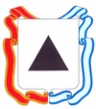 Администрация города МагнитогорскаМуниципальное общеобразовательное учреждение«Специальная (коррекционная) общеобразовательная школа-интернат № 4»города Магнитогорска455026, Челябинская обл., г. Магнитогорск, ул. Суворова, 110Тел/факс: (3519) 20-25-85, e-mail: internat4shunin@mail.ru; http://74203s037.edusite.ruАвтор материала:Даниловская Ольга Николаевнаучитель математики высшей квалификационной категорииМОУ «С(К)ОШИ №4» города Магнитогорска Челябинской областиВходной контроль по математике для учащихся 9 классаКонтрольная работа предназначена  для проверки остаточных знаний обучающихся.Работа состоит из двух вариантов по пять заданий. Каждый вариант включает в себя задания, соответствующие обязательному уровню (они отмечены знаком ●), так и задания более продвинутого уровня.Авторы учебника: Ю.Н. Макарычев, Н.Г. Миндюк, К.И. Нешков, С.Б. Суворова. Автор-составитель программы: Т.А. Бурмистрова.г. Магнитогорск, 2015Вариант 11.Решите систему неравенств2. Упростите выражение(.3. Решите уравнениеа) 2х2 + 7х – 9 = 0;б) 3х2 = 18х;в) 100х2 – 16 = 0.4. Решите задачу:Периметр прямоугольника равен 30 см. Найдите его стороны, если известно, что его площадь равна 56 см2.5. Решите уравнение.Вариант 21.Решите систему неравенств2. Упростите выражение(.3. Решите уравнениеа) 3х2 + 13х – 10 = 0;б) 2х2 = 3х;в) 16х2 – 49 = 0.4. Решите задачу:Два автомобиля выезжают одновременно из одного города в другой, находящийся на расстоянии  560 км. Скорость первого на 10 км/ч больше скорости второго, и поэтому первый приезжает на место на 1 час раньше. Определите скорость каждого автомобиля.5. Решите уравнение.ОтветыКритерии оцениванияОтметка «3» ставится за верно выполненные 3 задания (для учащихся III группы достаточно выполнить 2 задания).Отметка «4» ставится за верно выполненные любые 4 задания.Отметка «5» ставится за все верно  выполненные задания.№ заданияВариант 1Вариант 21[1; 6][8; 25]26-103а) 1; -4,5б) 0; 6в) 0,4; - 0,4а) -5; б) 0; 1,5в) 47 см и 8 см70 км/ч и 80 км/ч5- 45